ลงชื่อ					     	    ผู้สมัคร            	                   (	                 )                                                            	                    วันที่                /	                  /                 	                    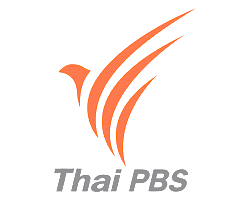 องค์การกระจายเสียงและแพร่ภาพสาธารณะแห่งประเทศไทย (ส.ส.ท.)		ฝ่ายพัฒนาผลผลิตเนื้อหา / สำนักสร้างสรรค์เนื้อหาใบสมัครนักแปลภาษาอังกฤษประวัติส่วนตัว ชื่อ (นาย/นาง/นางสาว)	  	          นามสกุล		                ชื่อเล่น	            	   เกิดวันที่	       	        เดือน	   	     พ.ศ.		                 อายุ	                               ปีสัญชาติ	                    	     เชื้อชาติ	                                                 	  เลขที่บัตรประจำตัวประชาชน	                                                                                    	ออกโดย		        วันที่ออกบัตร		                  วันหมดอายุ	            	ที่อยู่ปัจจุบัน (สะดวกสำหรับติดต่อ)เลขที่	           	หมู่ที่		        ซอย		ถนน	             	แขวง/ตำบล		     เขต/อำเภอ	                                                  	จังหวัด		     รหัสไปรษณีย์	                                                 	 หมายเลขโทรศัพท์		     อีเมล	                                                         	  บุคคลที่สามารถติดต่อได้ (กรณีติดต่อผู้แปลไม่ได้)ชื่อ	                   	       ความเกี่ยวข้อง	                                                 	หมายเลขโทรศัพท์	                                                                                                                                                	 ประวัติการศึกษา ประวัติการศึกษา ประวัติการศึกษา ประวัติการศึกษา ประวัติการศึกษา ประวัติการศึกษา ประวัติการศึกษา ประวัติการศึกษา ประวัติการศึกษา ประวัติการศึกษา ประวัติการศึกษา ประวัติการศึกษา ระดับการศึกษาชื่อสถาบันชื่อสถาบันชื่อสถาบันปีที่จบการศึกษาปีที่จบการศึกษาปีที่จบการศึกษาสาขาที่สำเร็จสาขาที่สำเร็จสาขาที่สำเร็จสาขาที่สำเร็จสาขาที่สำเร็จปริญญาเอก ปริญญาโท  ปริญญาตรี  ความสามารถทางด้านภาษา ความสามารถทางด้านภาษา ความสามารถทางด้านภาษา ความสามารถทางด้านภาษา ความสามารถทางด้านภาษา ความสามารถทางด้านภาษา ความสามารถทางด้านภาษา ความสามารถทางด้านภาษา ความสามารถทางด้านภาษา ความสามารถทางด้านภาษา ความสามารถทางด้านภาษา ความสามารถทางด้านภาษา ประเภทภาษาการพูด การพูด การพูด การอ่าน การอ่าน การอ่าน การอ่าน การอ่าน การเขียน การเขียน การเขียน ประเภทภาษาดีมากดีพอใช้ดีมากดีพอใช้พอใช้ดีมากดีมากดีพอใช้ไทย อังกฤษ อื่น ๆ .........................ประวัติการทำงาน ปัจจุบันทำงานที่		           ตำแหน่ง	                                                        	 ที่อยู่ที่ทำงาน  เลขที่		  หมู่ที่	 	ซอย		 ถนน	                                         	 แขวง/ตำบล		               เขต/อำเภอ	                                                        	จังหวัด	                                 	               รหัสไปรษณีย์	                                                        	 หมายเลขโทรศัพท์	                                                                                                                   	ประวัติด้านการแปล ประวัติด้านการแปล ประวัติด้านการแปล ประวัติด้านการแปล ประวัติด้านการแปล มีประสบการณ์ในการแปล		     ปี	             ทำงานแปลประเภท         มีประสบการณ์ในการแปล		     ปี	             ทำงานแปลประเภท         มีประสบการณ์ในการแปล		     ปี	             ทำงานแปลประเภท         มีประสบการณ์ในการแปล		     ปี	             ทำงานแปลประเภท         มีประสบการณ์ในการแปล		     ปี	             ทำงานแปลประเภท         ประเภทรายการที่ถนัด (ใส่หมายเลขตามลำดับความถนัด)ประเภทรายการที่ถนัด (ใส่หมายเลขตามลำดับความถนัด)ประเภทรายการที่ถนัด (ใส่หมายเลขตามลำดับความถนัด)ประเภทรายการที่ถนัด (ใส่หมายเลขตามลำดับความถนัด)ประเภทรายการที่ถนัด (ใส่หมายเลขตามลำดับความถนัด)การ์ตูนสารคดีซีรีส์ภาพยนตร์อื่น ๆ.                  .ปัจจุบันแปลให้กับ			           ประเภทงานแปล	            				           ประเภทงานแปล	            				           ประเภทงานแปล	            	 หมายเหตุ	โปรดแนบตัวอย่างผลงานการแปลเพื่อประกอบการพิจารณาปัจจุบันแปลให้กับ			           ประเภทงานแปล	            				           ประเภทงานแปล	            				           ประเภทงานแปล	            	 หมายเหตุ	โปรดแนบตัวอย่างผลงานการแปลเพื่อประกอบการพิจารณาปัจจุบันแปลให้กับ			           ประเภทงานแปล	            				           ประเภทงานแปล	            				           ประเภทงานแปล	            	 หมายเหตุ	โปรดแนบตัวอย่างผลงานการแปลเพื่อประกอบการพิจารณาปัจจุบันแปลให้กับ			           ประเภทงานแปล	            				           ประเภทงานแปล	            				           ประเภทงานแปล	            	 หมายเหตุ	โปรดแนบตัวอย่างผลงานการแปลเพื่อประกอบการพิจารณาปัจจุบันแปลให้กับ			           ประเภทงานแปล	            				           ประเภทงานแปล	            				           ประเภทงานแปล	            	 หมายเหตุ	โปรดแนบตัวอย่างผลงานการแปลเพื่อประกอบการพิจารณา